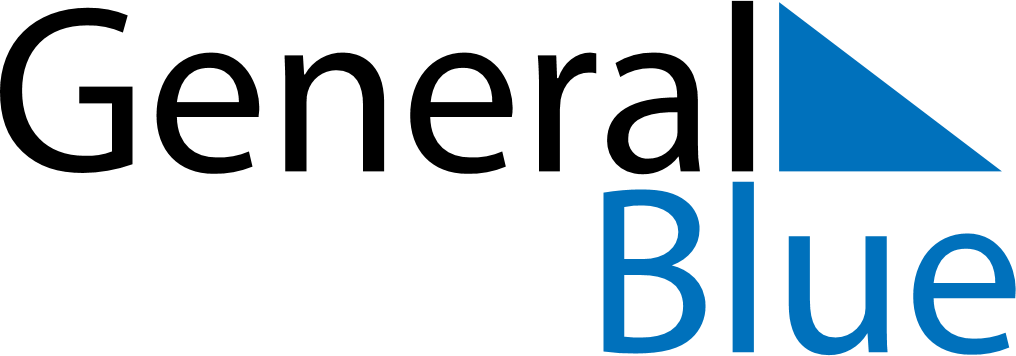 November 2024November 2024November 2024November 2024November 2024November 2024La Ronge, Saskatchewan, CanadaLa Ronge, Saskatchewan, CanadaLa Ronge, Saskatchewan, CanadaLa Ronge, Saskatchewan, CanadaLa Ronge, Saskatchewan, CanadaLa Ronge, Saskatchewan, CanadaSunday Monday Tuesday Wednesday Thursday Friday Saturday 1 2 Sunrise: 8:05 AM Sunset: 5:23 PM Daylight: 9 hours and 18 minutes. Sunrise: 8:07 AM Sunset: 5:21 PM Daylight: 9 hours and 14 minutes. 3 4 5 6 7 8 9 Sunrise: 8:09 AM Sunset: 5:19 PM Daylight: 9 hours and 10 minutes. Sunrise: 8:11 AM Sunset: 5:17 PM Daylight: 9 hours and 6 minutes. Sunrise: 8:13 AM Sunset: 5:15 PM Daylight: 9 hours and 2 minutes. Sunrise: 8:15 AM Sunset: 5:13 PM Daylight: 8 hours and 58 minutes. Sunrise: 8:17 AM Sunset: 5:11 PM Daylight: 8 hours and 54 minutes. Sunrise: 8:19 AM Sunset: 5:09 PM Daylight: 8 hours and 50 minutes. Sunrise: 8:21 AM Sunset: 5:08 PM Daylight: 8 hours and 46 minutes. 10 11 12 13 14 15 16 Sunrise: 8:23 AM Sunset: 5:06 PM Daylight: 8 hours and 42 minutes. Sunrise: 8:25 AM Sunset: 5:04 PM Daylight: 8 hours and 38 minutes. Sunrise: 8:27 AM Sunset: 5:02 PM Daylight: 8 hours and 34 minutes. Sunrise: 8:29 AM Sunset: 5:00 PM Daylight: 8 hours and 31 minutes. Sunrise: 8:31 AM Sunset: 4:59 PM Daylight: 8 hours and 27 minutes. Sunrise: 8:33 AM Sunset: 4:57 PM Daylight: 8 hours and 23 minutes. Sunrise: 8:35 AM Sunset: 4:56 PM Daylight: 8 hours and 20 minutes. 17 18 19 20 21 22 23 Sunrise: 8:37 AM Sunset: 4:54 PM Daylight: 8 hours and 16 minutes. Sunrise: 8:39 AM Sunset: 4:52 PM Daylight: 8 hours and 13 minutes. Sunrise: 8:41 AM Sunset: 4:51 PM Daylight: 8 hours and 9 minutes. Sunrise: 8:43 AM Sunset: 4:49 PM Daylight: 8 hours and 6 minutes. Sunrise: 8:45 AM Sunset: 4:48 PM Daylight: 8 hours and 3 minutes. Sunrise: 8:47 AM Sunset: 4:47 PM Daylight: 8 hours and 0 minutes. Sunrise: 8:49 AM Sunset: 4:45 PM Daylight: 7 hours and 56 minutes. 24 25 26 27 28 29 30 Sunrise: 8:50 AM Sunset: 4:44 PM Daylight: 7 hours and 53 minutes. Sunrise: 8:52 AM Sunset: 4:43 PM Daylight: 7 hours and 50 minutes. Sunrise: 8:54 AM Sunset: 4:42 PM Daylight: 7 hours and 47 minutes. Sunrise: 8:56 AM Sunset: 4:41 PM Daylight: 7 hours and 45 minutes. Sunrise: 8:57 AM Sunset: 4:40 PM Daylight: 7 hours and 42 minutes. Sunrise: 8:59 AM Sunset: 4:39 PM Daylight: 7 hours and 39 minutes. Sunrise: 9:01 AM Sunset: 4:38 PM Daylight: 7 hours and 37 minutes. 